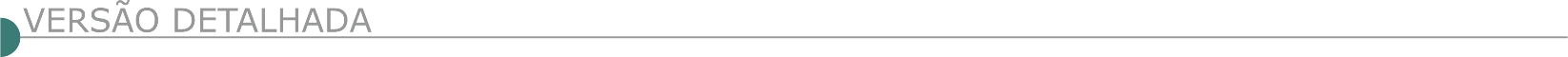 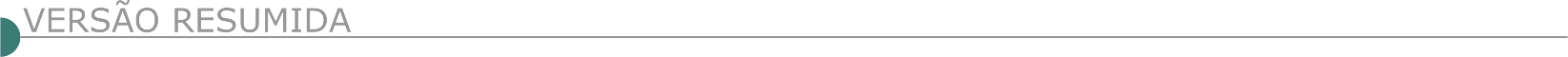   PREFEITURA MUNICIPAL DE ABADIA DOS DOURADOS/MG TERMO ADITIVO - SEGUNDO TERMO ADITIVO AO CONTRATO 03/2020Contrato de empreitada global referente contratação empresa engenharia para construção de 01 (uma) ponte em concreto e vigas metálicas sobre o Rio Preto, conforme projetos planilhas e anexos. Convênio 642/2014 SEGOV. Processo Nº 72/2020. Contratante: Prefeitura Municipal de Abadia dos Dourados/MG - Contratado: Caixeta E Soares Ltda, CNPJ 30.447.301/0001-29. Objeto: Pelo presente Termo Aditivo, as partes supra identificadas, de comum acordo, resolvem aditar o valor do contrato original em R$ 13.218,15 (treze mil, duzentos e dezoito reais e quinze centavos) devido a correção do item 6.6 da planilha orçamentária, conforme planilha e parecer técnico anexo. Assinatura entre as partes: 03 de agosto de 2020.   PREFEITURA MUNICIPAL DE ARAÇAÍ/ MG – PROC. LICIT. Nº 048/2020 - TOMADA DE PREÇO Nº 008/2020 OBJETO: Contratação de empresa especializada para execução de sinalização horizontal/vertical nas vias urbanas e rurais do Município. O Município de Araçaí comunica aos interessados que no dia 05 de Outubro de 2020 às 13h00min realizará a Licitação na modalidade Tomada de Preço Nº 008/2020, cujo objeto é a contratação de empresa especializada para execução de sinalização horizontal/vertical nas vias urbanas e rurais do Município. Aos interessados em participar da presente licitação, o edital está disponível no site do município na aba/licitação. A Coordenadoria de Licitações está localizada na sede administrativa da Prefeitura situada na Rua Primeiro de Março, nº 142, Centro, Araçaí/MG ou através do site www.aracai.mg.gov.br. Mais informações no telefone (31) 3715-6139, Ramal 204.  PREFEITURA MUNICIPAL DE AREADO/MG EDITAL DE TOMADA DE PREÇO Nº 008/2020 Regime: Menor preço global – Objeto: Contratação de empresa especializada em prestação de serviços para recapeamento asfáltico em Concreto Betuminoso Usinado a Quente (C.B.U.Q) no trecho da Rua Olímpio Batista dos Santos e parte de suas travessas e no trecho da Rua Fernando Batista dos Santos e parte de suas travessas. Data da abertura: 07/10/2020 às 12:30h. Mais informações junto à Prefeitura Municipal de Areado, telefone (35) 3293-1333, site www.areado.mg.gov.br ou pelo e-mail: licitação@areado.mg.gov.br.  PREFEITURA MUNICIPAL DE CAPELA NOVA/MG SETOR DE LICITAÇÃO – TP 06/2020 – PRC 49/2020 OBJETO: Reforma da Escola Municipal Tenente Francisco de Assis. Abertura: 09/10/2020 – 09:00 hs. Informações 31–3727– 1110. Edital na integra no site www.capelanova.mg.gov.br. AVISO LICITAÇÃO – TP 07/2020 – PRC 50/2020OBJETO: Reforma da Escola Municipal João Rodrigues dos Santos. Abertura: 09/10/2020 – 13:30 hs. Informações 31–3727–1110. Edital na integra no site www.capelanova.mg.gov.br.   PREFEITURA MUNICIPAL DE CAPELINHA-MG T.P 018/2020Torna Público Tomada de Preços 018/2020, Contratação de empresa para a execução de serviços de pavimentação em PMF - Pré misturado a frio, nas ruas São Paulo e Paraná, localizadas no povoado de resplendor, pertencente ao Município de Capelinha em atendimento a Sec Mun de Obras. Abertura: 08/10/2020 às 08:30Hs. Informações: Site: www.pmcapelinha.mg.gov.br. (33)3516-1348.   PREFEITURA MUNICIPAL DE CONGONHAS DO NORTE/MG - TOMADA DE PREÇO Nº 017/202O Município de Congonhas do Norte/MG torna público que fará realizar Processo Licitatório nº: 061/2020 – Tomada de Preço nº 017/2020, cujo objeto é Contratação de empresa para Construção de Galpão para realização de Oficinas do CRAS. Entrega e abertura dos envelopes: 13/10/2020 às 09:00h. Informações: fone (31) 98415-1297, setor de Licitações ou pelo E-mail: licitacao@congonhasdonorte.mg.gov.br.   PREFEITURA MUNICIPAL DE ENTRE RIOS DE MINAS (MG) - TOMADA DE PREÇOS Nº 004/2020 A Prefeitura Municipal de Entre Rios de Minas/MG, torna público, a abertura do Processo Licitatório n.º 121/2020 - Tomada de Preços n.º 004/2020. Objeto: Contratação de pessoa jurídica para realização das obras de engenharia consistentes em reforma do prédio-sede da Secretaria Municipal de Desenvolvimento Social, localizado à Rua Suaçuí, n.º 117 - Bairro Centro, neste Município de Entre Rios de Minas (MG). Critério de julgamento: Empreitada por Menor Preço Global. Data de abertura: 08 de outubro de 2020, às 09:00 horas. Local: Salão do Auditório Municipal, situado à Rua Monsenhor Leão, nº 95 - Centro, em Entre Rios de Minas (MG). O Edital e seus Anexos poderão ser adquiridos na sede da Prefeitura Municipal, junto à Comissão Permanente de Licitações, à Rua Monsenhor Leão, n.º 110 - Centro, em Entre Rios de Minas (MG), ou no link “Licitações”, sub-link “Licitações 2020” do sítio eletrônico www.entreriosdeminas.mg.gov.br. Mais informações pelo telefone (31) 3751-2747.   PREFEITURA MUNICIPAL DE FERVEDOURO/MG AVISO DE LICITAÇÃO TOMADA DE PREÇOS Nº 028/2020 A Prefeitura Municipal de Fervedouro/MG, torna pública a realização do Procedimento de Licitação na Modalidade Tomada de Preços n° 028/2020 – Contratação de empreitada global para pavimentação do Morro do Aurélio Município de Fervedouro/MG. Para data de abertura: 07 de outubro de 2020 (às 08:45 horas). Maiores informações: Tel.: (32) 3742-1167, site: www.fervedouro.mg.gov.br, pelo e-mailcompraselicitacoes@fervedouro.mg.gov.br ou na Sede da Prefeitura Municipal de Fervedouro. AVISO DE LICITAÇÃO TOMADA DE PREÇOS Nº 029/2020 A Prefeitura Municipal de Fervedouro/MG, torna pública a realização do Procedimento de Licitação na Modalidade Tomada de Preços n° 029/2020 – Contratação de empreitada global para pavimentação do Morro da Braúna Município de Fervedouro/MG. Para data de abertura: 07 de outubro de 2020 (às 13:00 horas). Maiores informações: Tel.: (32) 3742-1167, site: www.fervedouro.mg.gov.br, pelo e-mailcompraselicitacoes@fervedouro.mg.gov.br ou na Sede da Prefeitura Municipal de Fervedouro.   PREFEITURA MUNICIPAL DE FORTALEZA DE MINAS/MG. TOMADA DE PREÇO Nº 01/2020EXTRATO DE EDITAL. O Município de Fortaleza de Minas/MG, CNPJ: 18.241.760/0001-56, informa a todos os interessados que fará realizar, às 09:00 horas do dia 22/10/2020, em sua sede administrativa na Rua Santa Cruz, nº 259, a abertura do Processo Licitatório nº 983/2020, modalidade Tomada de Preço nº 01/2020 do tipo Menor Preço Global, cujo objeto é a Contratação de empresa especializada para o recapeamento de vias públicas urbanas localizadas no Município de Fortaleza de Minas em atendimento aos Convênios nº 889730/2019, firmados entre o Município e a União Federal através do Ministério do Desenvolvimento Regional - MDR. Informações, e-mail: licitacaoprefmunicipal@gmail.com, tel.: (35) 3537-1250 ou na sede da Prefeitura Municipal, com Juliana dos Santos Vidigal Silva Santos.   PREFEITURA MUNICIPAL DE ILICINEA/MG - PROCESSO 076/2020. CONCORRÊNCIA 004/2020. Contratação de Empresa para Prestação de Serviços de Construção de Remanescente da Creche Pró Infância, no Município de Ilicínea, englobando fornecimento de material e mão de obra, de acordo com o Projeto Executivo e Memorial Descritivo, obedecendo às tipologias convencionais dos projetos padrão FNDE, Tipo 1. Abertura dos envelopes dia 03/11/2020 às 9h na Prefeitura Municipal de Ilicínea. Maiores informações no Dep. de Licitações, sito à Pça. Pe. João Lourenço Leite, 53, Centro, Ilicínea – MG, ou através do site: www.ilicinea.mg.gov.br/licitacao.   PREFEITURA MUNICIPAL DE IPATINGA - AVISO DE ALTERAÇÃO DE ABERTURA DE LICITAÇÃO – CONCORRÊNCIA PÚBLICA N°. 017/2020 SME - Tipo Menor Preço Global – Procedemos com a alteração da data de abertura do certame, para elaboração de resposta à Esclarecimento. Nova data de abertura: 23/09/2020 às 14h - Protocolo até às 13h do mesmo dia. OBJETO: Contratação de empresa especializada para a execução, em regime de empreitada por preços unitários, das obras de substituição do telhamento da Escola Municipal Padre Cícero de Castro e serviços complementares do Município de Ipatinga, em conformidade com os projetos básicos, especificações técnicas e demais normas integrantes do Edital e seus Anexos. Edital disponível no site da PMI: www.ipatinga.mg.gov.br/licitacoes. Demais informações: Seção de Compras e Licitações (31) 3829-8240, 12h às 18 h, Av. Maria Jorge Selim de Sales, 100, Centro, CEP: 35.160-011, Ipatinga/MG. Eva Sônia Rodrigues Silva, Secretária Municipal de Educação. Em 18/09/2020.  PREFEITURA MUNICIPAL DE ITUETA/MG. PREGÃO PRESENCIAL Nº 02/2020. Consórcio Intermunicipal de Gestão dos Resíduos Sólidos de Resplendor e Itueta - CIGIRS. Publicação de Extrato de Edital. Abertura do Processo de Licitação nº 16/2020, na modalidade “Pregão Presencial” nº 02/2020, tipo “Menor Preço por Item”, para Registro de Preço visando a locação de máquinas pesadas com operador, para os trabalhos a serem realizados no CIGIRS, conforme descrito no Edital. Os envelopes de Proposta e Habilitação deverão ser protocolados neste Consórcio até o dia 02/10/2020. Os envelopes serão recebidos até às 14:30hrs. A abertura dos envelopes de Proposta e Habilitação ocorrerá no dia 02/10/2020 às 14:30hrs, na sala da Comissão Permanente de Licitação. O Edital nº 02/2020 encontra-se à disposição, na íntegra, aos interessados, na sede do Consórcio. A presente Licitação será processada e julgada em conformidade com a Lei Federal nº 10.520/02 e 8.666/93.   PREFEITURA MUNICIPAL DE JOÃO MONLEVADE AVISO DE LICITAÇÃO - CONCORRÊNCIA 20/2020. O Município de João Monlevade torna pública a licitação na modalidade Concorrência 20/2020. Objeto: contratação de empresa para execução de reforma em quadra esportiva do bairro satélite, situada na Av. Amazonas. Data de abertura: 26/10/2020 às 14:00 horas. Edital disponível no Setor de Licitações para cópia magnética e no site do município (www.pmjm.mg.gov.br). Mais informações: 31 3859-2525 (Setor de Licitações).   PREFEITURA MUNICIPAL DE LAVRAS/MG. RETIFICAÇÃO E NOVA DATA DO PROCESSO LICITATÓRIO N° 200/2020, TOMADA DE PREÇO N° 10/2020Menor preço global. Contratação de empresa especializada com fornecimento de mão de obra, materiais e equipamentos para obras de construção do pátio coberto no CMEI Vista Alegre, localizado na Rua Paulo José de Souza. Data de Apresentação de Envelopes e Julgamento: 09h00min do dia 15/10/2020. O Edital encontra-se na sede da Prefeitura Municipal, à Av. Dr. Sylvio Menicucci, nº 1575, Bairro Presidente Kennedy ou pelo site www.lavras.mg.gov.br. Telefax: (35)3694-4021.   PREFEITURA MUNICIPAL DE MADRE DE DEUS DE MINAS – PROC. LICIT. 053/2020 – TP 010/2020Torna público que realizará no dia 14 de outubro de 2020, ás 09:00 hs o processo licitatório com objetivo de contratação de empresa para prestação de serviços de pavimentação e recuperação de pavimentação existente em bloquetes de vias do município e do distrito de Brasilinha no Município de Madre de Deus de Minas conforme especificações do edital. Visita ao local da execução até o dia 07 de outubro de 2020 até as 12:00 horas. Os respectivos anexos, informações e esclarecimentos necessários estarão disponíveis até o dia de realização do Pregão Presencial junto ao Setor de Licitações do Município ou através do e-mail: licitacaomadrededeusdeminas@gmail.com e telefone (32) 3338 1299.  PREFEITURA MUNICIPAL DE MATEUS LEME. TOMADA DE PREÇOS Nº 010/2020A Prefeitura Municipal De Mateus Leme/MG, por meio da sua Assessoria de Licitações e Contratos, torna público para o conhecimento dos interessados, que fará realizar licitação na modalidade TOMADA DE PREÇOS Nº 010/2020, cujo objeto é a contratação de empresa de engenharia civil e/ou arquitetura com fornecimento de mão de obra e materiais p/ prestação de serviços de construção e instalação de passarela entre os bairros Imperatriz E Vista Alegre, As Visitas Técnicas deverão ser agendadas conforme descrito no item 1.7.18.4 do edital. Caso a empresa interessada em participar do certame opte por não fazer a Visita Técnica deverá apresentar a declaração conforme Anexo X do edital. Os envelopes de Habilitação e Propostas deverão ser protocolados até o dia 08/10/2020 às 09:00 horas, no Setor de Protocolo da Prefeitura, situada a Rua Pereira Guimarães, 08 – Centro, Mateus Leme/MG. A abertura está prevista para o dia 08/10/2020, às 09:30 horas. Cópias do Edital, Planilhas e Projetos estarão disponíveis gratuitamente no site www.mateusleme.mg.gov.br. Outras informações pelo telefone (31) 3537-5805 – 3537-5829.   PREFEITURA MUNICIPAL DE MATOZINHOS – MG – PROC. LICIT.121/PMM/2020, TP 17/PMM/2020Torna público, para conhecimento dos interessados, cujo objeto é: Contratação de empresa para execução de serviço de Muro Gabião no Mercado Municipal, conforme especificações do Edital, Memorial descritivo, Cronograma Físico Financeiro, Planilha Orçamentária e anexos, com abertura para o dia 07/10/2020 às 14:00h. O edital já está disponível no site www.matozinhos.mg.gov.br. Dr. Antonio Divino de Souza. Prefeito Municipal. Contato: (31) 3712-4083 ou (31) 3712-4512.  PREFEITURA MUNICIPAL DE MONTE SIÃO/MG. AVISO DE LICITAÇÃOABERTURA DE CP 011/2020, PRC 153/2020, do tipo menor preço empreitada global, para Execução de Obra Pública para Recapeamento Asfáltico nos Loteamentos Batinga I e II para a Diretoria de Obras Urbanas e Rurais, dar-se-á no dia 23/10/2020, às 10 horas. O Edital em inteiro teor está disponível no site oficial www.montesiao.mg.gov.br ou de 2ª. a 6ª. Feira, das 10 às 16 horas, na Rua Maurício Zucato, 111, Monte Sião, CEP 37580-000. Tel. (35) 3465-4793.   PREFEITURA MUNICIPAL DE NOVO CRUZEIRO/MG – TOMADAS DE PREÇOS N° 03 E 04/2020O município de Novo Cruzeiro – MG torna pública a realização das seguintes Tomadas de Preços: TP nº 03/2020 no dia 08/10/2020 às08h00min. Objeto: contração de empresa para execução de obras de perfuração de poço artesiano no Distrito de Queixada - Comunidade Bebedouro – Município de Novo Cruzeiro – MG; TP nº 04/2020 no dia 08/10/2020 às12h00min. Objeto: contratação de empresa para execução de obras de construção de praça pública no Distrito de Queixada Município de Novo Cruzeiro – MG; Integra do edital e demais informações atinentes aos certames encontram-se à disposição dos interessados na divisão de licitação situada na Av. Júlio Campos, 172, Centro nos dias úteis no horário de 07 às 12 horas, através do telefone 33 3533-1200 e e-e-mail: licitacoesnc@yahoo.com.br; http://novocruzeiro.mg.gov.br/site/.   PREFEITURA MUNICIPAL DE PAIVA/MG – PROC. LICIT. N° 62/2020 – PREGÃO PRESENCIAL Nº 29/2020Finalidade: Contratação de empresa para prestação e serviços de coletores de resíduos sólidos domiciliares, comerciais e industriais dentro do Município de Paiva. Abertura da Sessão Pública: 02/10/2020, às 09:00 (nove) horas, na sede da Prefeitura, momento em que serão recebidos documentos e propostas. Edital e informações: Praça Geraldo de Paiva, n° 22, Centro, Paiva – MG, 36.195-000, (32)3364-1123, de segunda a sexta, de 08:00h às 15:00, ou, licitacao@paiva.mg.gov.br.   PREFEITURA MUNICIPAL DE POTÉ/ MG - AVISO DE LICITAÇÃO:PREGÃO ELETRÔNICO Nº 23/2020Objeto da Licitação: registro de preços para futura e eventual prestação de serviços de recapeamento asfáltico PMF (Pré Misturado a Frio). Data e horário da sessão: 5/10/2020, às 9 horas. Interessados poderão retirar o Edital no site: www.bbmnetlicitacoes.com.br ou www.pote.mg.gov.br.   PREFEITURA MUNICIPAL DE ENTRE RIOS DE MINAS (MG) - TOMADA DE PREÇOS Nº 004/2020 A Prefeitura Municipal de Entre Rios de Minas/MG, torna público, a abertura do Processo Licitatório n.º 121/2020 - Tomada de Preços n.º 004/2020. Objeto: Contratação de pessoa jurídica para realização das obras de engenharia consistentes em reforma do prédio-sede da Secretaria Municipal de Desenvolvimento Social, localizado à Rua Suaçuí, n.º 117 - Bairro Centro, neste Município de Entre Rios de Minas (MG). Critério de julgamento: Empreitada por Menor Preço Global. Data de abertura: 08 de outubro de 2020, às 09:00 horas. Local: Salão do Auditório Municipal, situado à Rua Monsenhor Leão, nº 95 - Centro, em Entre Rios de Minas (MG). O Edital e seus Anexos poderão ser adquiridos na sede da Prefeitura Municipal, junto à Comissão Permanente de Licitações, à Rua Monsenhor Leão, n.º 110 - Centro, em Entre Rios de Minas (MG), ou no link “Licitações”, sub-link “Licitações 2020” do sítio eletrônico www.entreriosdeminas.mg.gov.br. Mais informações pelo telefone (31) 3751-2747.   PREFEITURA MUNICIPAL DE SALINAS/MG - TOMADA DE PREÇO Nº 004/2020A Prefeitura Municipal de Salinas/MG, torna público o Processo Licitatório n° 111/2020 que realizará no dia 07/10/2020 às 09h, na modalidade Tomada De Preço Nº 004/2020, para Contratação de empresa especializada do ramo da engenharia e construção civil para obra de Implantação de pavimentação de vias públicas. O edital poderá ser consultado através do site www.salinas.mg.gov.br. TOMADA DE PREÇO Nº 003/2020A Prefeitura Municipal de Salinas/MG, torna público o Processo Licitatório n° 110/2020 que realizará no dia 09/10/2020 às 09h, na modalidade Tomada de Preço Nº 003/2020, para Contratação de empresa especializada do ramo da engenharia e construção civil para obra de Implantação de pavimentação de vias públicas. Lote 1: Contrato de repasse n° 891652/2019/MDR/CAIXA; Lote 2: Contrato de repasse n° 893284/2019/MDR/CAIXA; e, Lote 3: Convênio SEGOV n° 1491000859/2020. O edital poderá ser consultado através do site www.salinas.mg.gov.br.   PREFEITURA MUNICIPAL DE SÃO DOMINGOS DAS DORES/MG PROCESSO Nº 073/2020 – TOMADA DE PREÇOS Nº 008/2020Torna público para conhecimento dos interessados, com julgamento GLOBAL, cujo objeto é a CONTRATAÇÃO DE EMPRESA PARA EXECUÇÃO DE OBRA DE CONSTRUÇÃO DE CENTRO EDUCACIONAL NO MUNICIPIO DE SÃO DOMINGOS DAS DORES. Os envelopes contendo proposta e documentação deverão ser entregues até às 13:00 hs do dia 07/10/2020, na sede da Prefeitura Municipal, na Praça Thomaz Lucca, nº 38 – Bairro São Lucas. A sessão terá início às 13:10 hs. Maiores informações (33)3315- 8000.   PREFEITURA MUNICIPAL DE SÃO GONÇALO DO ABAETÉ/MG - PROCESSO LICITATÓRIO Nº 050/2020, TOMADA DE PREÇOS Nº. 013/2020Objeto: Contratação de empresa para execução dos serviços de sinalização viária horizontal e vertical na área urbana do Município, abertura dia 14/10/2020 às 09:00 hs. Informações: Setor de Licitações, Praça Messias Matos, 28, Centro, CEP: 38.790-000; e-mail: licitacao@saogoncalodoabaete.mg.gov.br; Editais disponíveis no site: www.saogoncalodoabaete.mg.gov.br; Fone: (38) 3563-1095.  PREFEITURA MUNICIPAL DE TRÊS CORAÇÕES – MG - DEPARTAMENTO DE LICITAÇÃO TOMADA DE PREÇOS: N.º 0005/2020Objeto: Pavimentação De Via De Ligação Entre Os Bairros Vila Rezende E Santo Afonso Em Três Corações – MG O município de Três Corações/Prefeitura Municipal de Três Corações, com sede na Av. Brasil, n.º 225, Bairro Jardim América, CEP 37.410-900, torna pública a licitação na modalidade Tomada de Preços. Data de abertura dos envelopes: Dia 07 de outubro de 2020 às 13h30min. Endereço: Av. Brasil, n.º 225 – Jardim América/ Departamento de Licitação. Sob a responsabilidade Da Secretaria Municipal De Obras E Serviços Públicos, conforme Lei Federal n.º 8.666 de 21.06.1993 e alterações e pelas demais condições fixadas neste edital. O Edital completo, seus anexos, impugnações, recursos, decisões e demais atos deverão ser acompanhados pelos interessados para ciência através do site www.trescoracoes.mg.gov.br ou no Departamento de Licitação das 12:00min às 17:30.  PREFEITURA MUNICIPAL DE VIÇOSA – MG - AVISO DE LICITAÇÃO EDITAL DE CONCORRÊNCIA Nº 27/2020 - PROCESSO ADMINISTRATIVO Nº 2049/2020 O município de Viçosa torna pública a realização de licitação, na modalidade concorrência, do tipo menor preço global, destinado à contratação de empresa especializada em Engenharia ou Arquitetura para fornecer serviço de calçamento em bloquete sextavado na Comunidade do Buieié, Zona Rural do município de Viçosa-MG, conforme solicitação da Secretaria Municipal de Obras e Serviços Urbanos da Prefeitura Municipal de Viçosa. A data e hora de entrega dos envelopes nº 01 – documentação e nº 02 – Proposta Financeira será até as 09h00min do dia 09 de novembro de 2020, no Protocolo Geral do Centro Administrativo Prefeito Antônio Chequer, cito à Rua Gomes Barbosa, n° 803, Centro, CEP: 36.570.101, Viçosa-MG. Permite-se a apresentação de certificado de registro cadastral junto ao SICAF/ME ou CAGEF/SEPLAD-MG. O Edital pode ser retirado no Departamento de Material, Compras e Licitações, ou através do site www.vicosa.mg.gov.br. ÓRGÃO LICITANTE: COPASA-MG EDITAL: LICITAÇÃO Nº CPLI. 1120200087Endereço: Rua Carangola, 606, térreo, bairro Santo Antônio, Belo Horizonte/MG.Informações: Telefone: (31) 3250-1618/1619. Fax: (31) 3250-1670/1317. E-mail: cpli@copasa.com.br. Endereço: Rua Carangola, 606, térreo, bairro Santo Antônio, Belo Horizonte/MG.Informações: Telefone: (31) 3250-1618/1619. Fax: (31) 3250-1670/1317. E-mail: cpli@copasa.com.br. OBJETO: SELECIONAR, DENTRE AS PROPOSTAS APRESENTADAS, A PROPOSTA CONSIDERADA MAIS VANTAJOSA, DE ACORDO COM OS CRITÉRIOS ESTABELECIDOS NESTE EDITAL, VISANDO A EXECUÇÃO, COM FORNECIMENTO PARCIAL DE MATERIAIS, DAS OBRAS E SERVIÇOS DE CRESCIMENTO VEGETATIVO DE ESGOTO NAS LOCALIDADES DE JANAÚBA, NOVA PORTEIRINHA, JAÍBA E SALINAS, PERTENCENTES A GERÊNCIA REGIONAL JANAÚBA – GRJB DA COPASA /MG.DATAS: Entrega: 15/10/2020, até às 14:30.Abertura: 15/10/2020, às 14:30.Prazo de execução: 12 meses.VALORESVALORESVALORESVALORESValor Estimado da ObraCapital Social Igual ou SuperiorGarantia de PropostaValor do EditalR$ 5.888.309,96R$ -R$ -R$ -CAPACIDADE TÉCNICA: a) Rede de esgoto com diâmetro igual ou superior a 150 (cento e cinquenta) mm;b) Ligação predial de esgoto.CAPACIDADE TÉCNICA: a) Rede de esgoto com diâmetro igual ou superior a 150 (cento e cinquenta) mm;b) Ligação predial de esgoto.CAPACIDADE TÉCNICA: a) Rede de esgoto com diâmetro igual ou superior a 150 (cento e cinquenta) mm;b) Ligação predial de esgoto.CAPACIDADE TÉCNICA: a) Rede de esgoto com diâmetro igual ou superior a 150 (cento e cinquenta) mm;b) Ligação predial de esgoto.CAPACIDADE OPERACIONAL: a) Rede de esgoto com diâmetro igual ou superior a 150 (cento e cinquenta) mm e com extensão igual ou superior a 14.200 (quatorze mil e duzentos) m;b) Ligação predial de esgoto com quantidade igual ou superior a 1.500 (um mil e quinhentas) unidades, sendo que cada unidade de ligação predial de esgoto corresponde a 4,5 (quatro e meio) m de montagem de ligação predial de esgoto;c) Pavimentação em poliédrico e/ou em paralelepípedo e/ou em pré-moldados de concreto, com quantidade igual ou superior a 3.800 (três mil e oitocentos) m².CAPACIDADE OPERACIONAL: a) Rede de esgoto com diâmetro igual ou superior a 150 (cento e cinquenta) mm e com extensão igual ou superior a 14.200 (quatorze mil e duzentos) m;b) Ligação predial de esgoto com quantidade igual ou superior a 1.500 (um mil e quinhentas) unidades, sendo que cada unidade de ligação predial de esgoto corresponde a 4,5 (quatro e meio) m de montagem de ligação predial de esgoto;c) Pavimentação em poliédrico e/ou em paralelepípedo e/ou em pré-moldados de concreto, com quantidade igual ou superior a 3.800 (três mil e oitocentos) m².CAPACIDADE OPERACIONAL: a) Rede de esgoto com diâmetro igual ou superior a 150 (cento e cinquenta) mm e com extensão igual ou superior a 14.200 (quatorze mil e duzentos) m;b) Ligação predial de esgoto com quantidade igual ou superior a 1.500 (um mil e quinhentas) unidades, sendo que cada unidade de ligação predial de esgoto corresponde a 4,5 (quatro e meio) m de montagem de ligação predial de esgoto;c) Pavimentação em poliédrico e/ou em paralelepípedo e/ou em pré-moldados de concreto, com quantidade igual ou superior a 3.800 (três mil e oitocentos) m².CAPACIDADE OPERACIONAL: a) Rede de esgoto com diâmetro igual ou superior a 150 (cento e cinquenta) mm e com extensão igual ou superior a 14.200 (quatorze mil e duzentos) m;b) Ligação predial de esgoto com quantidade igual ou superior a 1.500 (um mil e quinhentas) unidades, sendo que cada unidade de ligação predial de esgoto corresponde a 4,5 (quatro e meio) m de montagem de ligação predial de esgoto;c) Pavimentação em poliédrico e/ou em paralelepípedo e/ou em pré-moldados de concreto, com quantidade igual ou superior a 3.800 (três mil e oitocentos) m².ÍNDICES ECONÔMICOS: ILG – ILC – ISG igual ou maior (≥) a 1,0ÍNDICES ECONÔMICOS: ILG – ILC – ISG igual ou maior (≥) a 1,0ÍNDICES ECONÔMICOS: ILG – ILC – ISG igual ou maior (≥) a 1,0ÍNDICES ECONÔMICOS: ILG – ILC – ISG igual ou maior (≥) a 1,0OBSERVAÇÕES: - Consórcio: Conforme edital. Visita: Sr. Juarez Teixeira ou outro empregado da COPASA MG, do dia 23 de setembro de 2020 ao dia 14 de setembro de 2020. O agendamento da visita poderá ser feito pelo e-mail: juarez.teixeira@copasa.com.br ou pelo telefone 38 9 98533957 / 9 91372176 / 38 3829-4150. A visita será realizada na Rua Aimorés, nr: 718, Bairro Centro, Cidade Janaúba / MG. Clique aqui para obter informações do edital.OBSERVAÇÕES: - Consórcio: Conforme edital. Visita: Sr. Juarez Teixeira ou outro empregado da COPASA MG, do dia 23 de setembro de 2020 ao dia 14 de setembro de 2020. O agendamento da visita poderá ser feito pelo e-mail: juarez.teixeira@copasa.com.br ou pelo telefone 38 9 98533957 / 9 91372176 / 38 3829-4150. A visita será realizada na Rua Aimorés, nr: 718, Bairro Centro, Cidade Janaúba / MG. Clique aqui para obter informações do edital.OBSERVAÇÕES: - Consórcio: Conforme edital. Visita: Sr. Juarez Teixeira ou outro empregado da COPASA MG, do dia 23 de setembro de 2020 ao dia 14 de setembro de 2020. O agendamento da visita poderá ser feito pelo e-mail: juarez.teixeira@copasa.com.br ou pelo telefone 38 9 98533957 / 9 91372176 / 38 3829-4150. A visita será realizada na Rua Aimorés, nr: 718, Bairro Centro, Cidade Janaúba / MG. Clique aqui para obter informações do edital.OBSERVAÇÕES: - Consórcio: Conforme edital. Visita: Sr. Juarez Teixeira ou outro empregado da COPASA MG, do dia 23 de setembro de 2020 ao dia 14 de setembro de 2020. O agendamento da visita poderá ser feito pelo e-mail: juarez.teixeira@copasa.com.br ou pelo telefone 38 9 98533957 / 9 91372176 / 38 3829-4150. A visita será realizada na Rua Aimorés, nr: 718, Bairro Centro, Cidade Janaúba / MG. Clique aqui para obter informações do edital.ÓRGÃO LICITANTE: COPASA-MG EDITAL: LICITAÇÃO Nº CPLI. 1120200089Endereço: Rua Carangola, 606, térreo, bairro Santo Antônio, Belo Horizonte/MG.Informações: Telefone: (31) 3250-1618/1619. Fax: (31) 3250-1670/1317. E-mail: cpli@copasa.com.br. Endereço: Rua Carangola, 606, térreo, bairro Santo Antônio, Belo Horizonte/MG.Informações: Telefone: (31) 3250-1618/1619. Fax: (31) 3250-1670/1317. E-mail: cpli@copasa.com.br. OBJETO: SELECIONAR, DENTRE AS PROPOSTAS APRESENTADAS, A PROPOSTA CONSIDERADA MAIS VANTAJOSA, DE ACORDO COM OS CRITÉRIOS ESTABELECIDOS NESTE EDITAL, VISANDO A EXECUÇÃO, COM FORNECIMENTO PARCIAL DE MATERIAIS, DAS OBRAS E SERVIÇOS DE MONTAGEM DE POÇO PROFUNDO, BARRILETE, INSTALAÇÕES ELÉTRICAS, URBANIZAÇÃO DA ÁREA DO POÇO C-31 E IMPLANTAÇÃO DE REDE ADUTORA DE ÁGUA - SISTEMA DE ABASTECIMENTO DE ÁGUA DE TIMÓTEO-MG.DATAS: Entrega: 16/10/2020, até às 14:30.Abertura: 16/10/2020, às 14:30.Prazo de execução: conforme edital.VALORESVALORESVALORESVALORESValor Estimado da ObraCapital Social Igual ou SuperiorGarantia de PropostaValor do EditalR$ 128.733,63R$ -R$ -R$ -CAPACIDADE TÉCNICA:  Montagem e/ou instalação de poço tubular profundo.CAPACIDADE TÉCNICA:  Montagem e/ou instalação de poço tubular profundo.CAPACIDADE TÉCNICA:  Montagem e/ou instalação de poço tubular profundo.CAPACIDADE TÉCNICA:  Montagem e/ou instalação de poço tubular profundo.CAPACIDADE OPERACIONAL:  Montagem e/ou instalação de poço tubular profundo.CAPACIDADE OPERACIONAL:  Montagem e/ou instalação de poço tubular profundo.CAPACIDADE OPERACIONAL:  Montagem e/ou instalação de poço tubular profundo.CAPACIDADE OPERACIONAL:  Montagem e/ou instalação de poço tubular profundo.ÍNDICES ECONÔMICOS: ILG – ILC – ISG igual ou maior (≥) a 1,0ÍNDICES ECONÔMICOS: ILG – ILC – ISG igual ou maior (≥) a 1,0ÍNDICES ECONÔMICOS: ILG – ILC – ISG igual ou maior (≥) a 1,0ÍNDICES ECONÔMICOS: ILG – ILC – ISG igual ou maior (≥) a 1,0OBSERVAÇÕES: - Consórcio: Conforme edital. Visita: Sr. Guilherme Argolo Saliba ou outro empregado da COPASA MG, do dia 23 de setembro de 2020 ao dia 15 de outubro de 2020. O agendamento da visita poderá ser feito pelo e-mail: Guilherme.saliba@copasa.com.br ou pelo telefone 31 99905 8229. A visita será realizada na ETA Santa Terezinha, rua dos Portuários S/N, Santa Terezinha – Timóteo- MG. Clique aqui para obter informações do edital.OBSERVAÇÕES: - Consórcio: Conforme edital. Visita: Sr. Guilherme Argolo Saliba ou outro empregado da COPASA MG, do dia 23 de setembro de 2020 ao dia 15 de outubro de 2020. O agendamento da visita poderá ser feito pelo e-mail: Guilherme.saliba@copasa.com.br ou pelo telefone 31 99905 8229. A visita será realizada na ETA Santa Terezinha, rua dos Portuários S/N, Santa Terezinha – Timóteo- MG. Clique aqui para obter informações do edital.OBSERVAÇÕES: - Consórcio: Conforme edital. Visita: Sr. Guilherme Argolo Saliba ou outro empregado da COPASA MG, do dia 23 de setembro de 2020 ao dia 15 de outubro de 2020. O agendamento da visita poderá ser feito pelo e-mail: Guilherme.saliba@copasa.com.br ou pelo telefone 31 99905 8229. A visita será realizada na ETA Santa Terezinha, rua dos Portuários S/N, Santa Terezinha – Timóteo- MG. Clique aqui para obter informações do edital.OBSERVAÇÕES: - Consórcio: Conforme edital. Visita: Sr. Guilherme Argolo Saliba ou outro empregado da COPASA MG, do dia 23 de setembro de 2020 ao dia 15 de outubro de 2020. O agendamento da visita poderá ser feito pelo e-mail: Guilherme.saliba@copasa.com.br ou pelo telefone 31 99905 8229. A visita será realizada na ETA Santa Terezinha, rua dos Portuários S/N, Santa Terezinha – Timóteo- MG. Clique aqui para obter informações do edital.ÓRGÃO LICITANTE: COPASA-MG EDITAL: LICITAÇÃO Nº CPLI. 1120200091Endereço: Rua Carangola, 606, térreo, bairro Santo Antônio, Belo Horizonte/MG.Informações: Telefone: (31) 3250-1618/1619. Fax: (31) 3250-1670/1317. E-mail: cpli@copasa.com.br. Endereço: Rua Carangola, 606, térreo, bairro Santo Antônio, Belo Horizonte/MG.Informações: Telefone: (31) 3250-1618/1619. Fax: (31) 3250-1670/1317. E-mail: cpli@copasa.com.br. OBJETO: SELECIONAR, DENTRE AS PROPOSTAS APRESENTADAS, A PROPOSTA CONSIDERADA MAIS VANTAJOSA, DE ACORDO COM OS CRITÉRIOS ESTABELECIDOS NESTE EDITAL, VISANDO A EXECUÇÃO, COM FORNECIMENTO PARCIAL DE MATERIAIS, DAS OBRAS E SERVIÇOS DE AMPLIAÇÃO DO SISTEMA DE ABASTECIMENTO DE ÁGUA DA CIDADE DE SÃO GOTARDO / MG.DATAS: Entrega: 19/10/2020, até às 08:30.Abertura: 19/10/2020, às 08:30.Prazo de execução: 6 meses.VALORESVALORESVALORESVALORESValor Estimado da ObraCapital Social Igual ou SuperiorGarantia de PropostaValor do EditalR$ 710.515,93R$ -R$ -R$ -CAPACIDADE TÉCNICA: a) Construção e/ou montagem e/ou ampliação de Estação de Tratamento de Água;b) Construção e/ou montagem de reservatório.CAPACIDADE TÉCNICA: a) Construção e/ou montagem e/ou ampliação de Estação de Tratamento de Água;b) Construção e/ou montagem de reservatório.CAPACIDADE TÉCNICA: a) Construção e/ou montagem e/ou ampliação de Estação de Tratamento de Água;b) Construção e/ou montagem de reservatório.CAPACIDADE TÉCNICA: a) Construção e/ou montagem e/ou ampliação de Estação de Tratamento de Água;b) Construção e/ou montagem de reservatório.CAPACIDADE OPERACIONAL: a) Construção e/ou montagem e/ou ampliação de Estação de Tratamento de Água;b) Construção e/ou montagem de reservatório.CAPACIDADE OPERACIONAL: a) Construção e/ou montagem e/ou ampliação de Estação de Tratamento de Água;b) Construção e/ou montagem de reservatório.CAPACIDADE OPERACIONAL: a) Construção e/ou montagem e/ou ampliação de Estação de Tratamento de Água;b) Construção e/ou montagem de reservatório.CAPACIDADE OPERACIONAL: a) Construção e/ou montagem e/ou ampliação de Estação de Tratamento de Água;b) Construção e/ou montagem de reservatório.ÍNDICES ECONÔMICOS: ILG – ILC – ISG igual ou maior (≥) a 1,0ÍNDICES ECONÔMICOS: ILG – ILC – ISG igual ou maior (≥) a 1,0ÍNDICES ECONÔMICOS: ILG – ILC – ISG igual ou maior (≥) a 1,0ÍNDICES ECONÔMICOS: ILG – ILC – ISG igual ou maior (≥) a 1,0OBSERVAÇÕES: - Consórcio: Conforme edital. Visita: Sr. Guilherme Argolo Saliba ou outro empregado da COPASA MG, do dia 23 de setembro de 2020 ao dia 15 de outubro de 2020. O agendamento da visita poderá ser feito pelo e-mail: Guilherme.saliba@copasa.com.br ou pelo telefone 31 99905 8229. A visita será realizada na ETA Santa Terezinha, rua dos Portuários S/N, Santa Terezinha – Timóteo- MG. Clique aqui para obter informações do edital.OBSERVAÇÕES: - Consórcio: Conforme edital. Visita: Sr. Guilherme Argolo Saliba ou outro empregado da COPASA MG, do dia 23 de setembro de 2020 ao dia 15 de outubro de 2020. O agendamento da visita poderá ser feito pelo e-mail: Guilherme.saliba@copasa.com.br ou pelo telefone 31 99905 8229. A visita será realizada na ETA Santa Terezinha, rua dos Portuários S/N, Santa Terezinha – Timóteo- MG. Clique aqui para obter informações do edital.OBSERVAÇÕES: - Consórcio: Conforme edital. Visita: Sr. Guilherme Argolo Saliba ou outro empregado da COPASA MG, do dia 23 de setembro de 2020 ao dia 15 de outubro de 2020. O agendamento da visita poderá ser feito pelo e-mail: Guilherme.saliba@copasa.com.br ou pelo telefone 31 99905 8229. A visita será realizada na ETA Santa Terezinha, rua dos Portuários S/N, Santa Terezinha – Timóteo- MG. Clique aqui para obter informações do edital.OBSERVAÇÕES: - Consórcio: Conforme edital. Visita: Sr. Guilherme Argolo Saliba ou outro empregado da COPASA MG, do dia 23 de setembro de 2020 ao dia 15 de outubro de 2020. O agendamento da visita poderá ser feito pelo e-mail: Guilherme.saliba@copasa.com.br ou pelo telefone 31 99905 8229. A visita será realizada na ETA Santa Terezinha, rua dos Portuários S/N, Santa Terezinha – Timóteo- MG. Clique aqui para obter informações do edital.ÓRGÃO LICITANTE: DER-MGEDITAL: EDITAL CONCORRÊNCIA Nº 029/2020 PROC. SEI Nº 2300.01.0035609/2020-57 - ADIAMENTOEndereço: Av. dos Andradas, 1.120, sala 1009, Belo Horizonte/MG.Maiores Informações: Telefone: (31) 3235-1272 - Fax: (31) 3235-1004. E-mail: asl@der.mg.gov.br.Endereço: Av. dos Andradas, 1.120, sala 1009, Belo Horizonte/MG.Maiores Informações: Telefone: (31) 3235-1272 - Fax: (31) 3235-1004. E-mail: asl@der.mg.gov.br.OBJETO: EXECUÇÃO DE OBRAS DE ESTABILIZAÇÃO E CONTENÇÃO DE ENCOSTAS E DESLIZAMENTO EM ÁREAS URBANAS, NO MUNICÍPIO DE CATAGUASES, INTEGRANTES DO PROGRAMA DE ACELERAÇÃO DO CRESCIMENTO PAC DO GOVERNO FEDERAL, GESTÃO DE RISCOS E RESPOSTAS A DESASTRES (PAC ENCOSTAS).LOCALIZAÇÃO:Setor 02 – Rua São José Bairro - Vila Domingos LopesSetor 07 – Rua Jovino Soares - Bairro Santa ClaraSetor 10 – Avenida Geraldino Ferraz - Bairro ParaísoSetor 11 – Avenida Assis Vicentina - Bairro Centenário/Bom PastorSetor 13 – Rua Pedro Comelo - Bairro ParaísoSetor 14 – Rua Carmelita Duarte Barbosa - Bairro São PedroSetor 15 – Rua Pedro Dutra - Bairro Bela VistaSetor 16 – Rua Umbelino Domingos da Silva - Bairro São VicenteOBJETO: EXECUÇÃO DE OBRAS DE ESTABILIZAÇÃO E CONTENÇÃO DE ENCOSTAS E DESLIZAMENTO EM ÁREAS URBANAS, NO MUNICÍPIO DE CATAGUASES, INTEGRANTES DO PROGRAMA DE ACELERAÇÃO DO CRESCIMENTO PAC DO GOVERNO FEDERAL, GESTÃO DE RISCOS E RESPOSTAS A DESASTRES (PAC ENCOSTAS).LOCALIZAÇÃO:Setor 02 – Rua São José Bairro - Vila Domingos LopesSetor 07 – Rua Jovino Soares - Bairro Santa ClaraSetor 10 – Avenida Geraldino Ferraz - Bairro ParaísoSetor 11 – Avenida Assis Vicentina - Bairro Centenário/Bom PastorSetor 13 – Rua Pedro Comelo - Bairro ParaísoSetor 14 – Rua Carmelita Duarte Barbosa - Bairro São PedroSetor 15 – Rua Pedro Dutra - Bairro Bela VistaSetor 16 – Rua Umbelino Domingos da Silva - Bairro São VicenteDATAS:Entrega: 05/10/2020, até ás 17:00.Abertura: 06/10/2020, ás 09:00.Prazo de execução: 180 dias.Visita: Agendada.DATAS:Entrega: 05/10/2020, até ás 17:00.Abertura: 06/10/2020, ás 09:00.Prazo de execução: 180 dias.Visita: Agendada.VALORESVALORESVALORESVALORESValor Estimado da ObraCapital Social Garantia de PropostaValor do EditalR$ 11.081.560,24R$ -R$ -CAPACIDADE TÉCNICA: ATESTADO(S) DE CAPACIDADE TÉCNICA do Responsável Técnico da empresa, fornecido por pessoa jurídica de direito público ou privado, devidamente certificado pelo Conselho Regional de Engenharia e Agronomia – CREA ou pelo Conselho de Arquitetura e Urbanismo de Minas Gerais - CAU, acompanhado da respectiva Certidão de Acervo Técnico – CAT, comprovando ter executado obras contemplando os seguintes serviços:1. Estabilização ou Contenção de Encosta.2. Perfuração e instalação de Grampos ou Tirantes Metálicos, com diâmetro igual ou superior a 20 mm em material de 1ª ou 2ª categoria, inclusive injeção de concreto ou argamassa.3. Dreno Sub-Horizontal em material de 1ª ou 2ª categoria.4. Execução de Gabião.CAPACIDADE TÉCNICA: ATESTADO(S) DE CAPACIDADE TÉCNICA do Responsável Técnico da empresa, fornecido por pessoa jurídica de direito público ou privado, devidamente certificado pelo Conselho Regional de Engenharia e Agronomia – CREA ou pelo Conselho de Arquitetura e Urbanismo de Minas Gerais - CAU, acompanhado da respectiva Certidão de Acervo Técnico – CAT, comprovando ter executado obras contemplando os seguintes serviços:1. Estabilização ou Contenção de Encosta.2. Perfuração e instalação de Grampos ou Tirantes Metálicos, com diâmetro igual ou superior a 20 mm em material de 1ª ou 2ª categoria, inclusive injeção de concreto ou argamassa.3. Dreno Sub-Horizontal em material de 1ª ou 2ª categoria.4. Execução de Gabião.CAPACIDADE TÉCNICA: ATESTADO(S) DE CAPACIDADE TÉCNICA do Responsável Técnico da empresa, fornecido por pessoa jurídica de direito público ou privado, devidamente certificado pelo Conselho Regional de Engenharia e Agronomia – CREA ou pelo Conselho de Arquitetura e Urbanismo de Minas Gerais - CAU, acompanhado da respectiva Certidão de Acervo Técnico – CAT, comprovando ter executado obras contemplando os seguintes serviços:1. Estabilização ou Contenção de Encosta.2. Perfuração e instalação de Grampos ou Tirantes Metálicos, com diâmetro igual ou superior a 20 mm em material de 1ª ou 2ª categoria, inclusive injeção de concreto ou argamassa.3. Dreno Sub-Horizontal em material de 1ª ou 2ª categoria.4. Execução de Gabião.CAPACIDADE TÉCNICA: ATESTADO(S) DE CAPACIDADE TÉCNICA do Responsável Técnico da empresa, fornecido por pessoa jurídica de direito público ou privado, devidamente certificado pelo Conselho Regional de Engenharia e Agronomia – CREA ou pelo Conselho de Arquitetura e Urbanismo de Minas Gerais - CAU, acompanhado da respectiva Certidão de Acervo Técnico – CAT, comprovando ter executado obras contemplando os seguintes serviços:1. Estabilização ou Contenção de Encosta.2. Perfuração e instalação de Grampos ou Tirantes Metálicos, com diâmetro igual ou superior a 20 mm em material de 1ª ou 2ª categoria, inclusive injeção de concreto ou argamassa.3. Dreno Sub-Horizontal em material de 1ª ou 2ª categoria.4. Execução de Gabião.CAPACIDADE OPERACIONAL: COMPROVAÇÃO DE APTIDÃO DE DESEMPENHO TÉCNICO DA LICITANTE, através de atestado(s) ou certidão(ões), fornecido(s) por pessoa de direito público ou privado, devidamente registrado(s) nas entidades profissionais competentes, comprovando ter executado obras contemplando os seguintes serviços:1. Estabilização ou Contenção de Encosta.2. Perfuração e instalação de Grampos ou Tirantes Metálicos, com diâmetro igual ou superior a 20 mm em material de 1ª ou 2ª categoria, inclusive injeção de concreto ou argamassa – 19.500,00 m3. Dreno Sub-Horizontal, perfuração em material de 1ª ou 2ª categoria – 6.600,00 m4. Execução de Gabião tipo Caixa – 870 m³CAPACIDADE OPERACIONAL: COMPROVAÇÃO DE APTIDÃO DE DESEMPENHO TÉCNICO DA LICITANTE, através de atestado(s) ou certidão(ões), fornecido(s) por pessoa de direito público ou privado, devidamente registrado(s) nas entidades profissionais competentes, comprovando ter executado obras contemplando os seguintes serviços:1. Estabilização ou Contenção de Encosta.2. Perfuração e instalação de Grampos ou Tirantes Metálicos, com diâmetro igual ou superior a 20 mm em material de 1ª ou 2ª categoria, inclusive injeção de concreto ou argamassa – 19.500,00 m3. Dreno Sub-Horizontal, perfuração em material de 1ª ou 2ª categoria – 6.600,00 m4. Execução de Gabião tipo Caixa – 870 m³CAPACIDADE OPERACIONAL: COMPROVAÇÃO DE APTIDÃO DE DESEMPENHO TÉCNICO DA LICITANTE, através de atestado(s) ou certidão(ões), fornecido(s) por pessoa de direito público ou privado, devidamente registrado(s) nas entidades profissionais competentes, comprovando ter executado obras contemplando os seguintes serviços:1. Estabilização ou Contenção de Encosta.2. Perfuração e instalação de Grampos ou Tirantes Metálicos, com diâmetro igual ou superior a 20 mm em material de 1ª ou 2ª categoria, inclusive injeção de concreto ou argamassa – 19.500,00 m3. Dreno Sub-Horizontal, perfuração em material de 1ª ou 2ª categoria – 6.600,00 m4. Execução de Gabião tipo Caixa – 870 m³CAPACIDADE OPERACIONAL: COMPROVAÇÃO DE APTIDÃO DE DESEMPENHO TÉCNICO DA LICITANTE, através de atestado(s) ou certidão(ões), fornecido(s) por pessoa de direito público ou privado, devidamente registrado(s) nas entidades profissionais competentes, comprovando ter executado obras contemplando os seguintes serviços:1. Estabilização ou Contenção de Encosta.2. Perfuração e instalação de Grampos ou Tirantes Metálicos, com diâmetro igual ou superior a 20 mm em material de 1ª ou 2ª categoria, inclusive injeção de concreto ou argamassa – 19.500,00 m3. Dreno Sub-Horizontal, perfuração em material de 1ª ou 2ª categoria – 6.600,00 m4. Execução de Gabião tipo Caixa – 870 m³ ÍNDICES ECONÔMICOS: a) Índice de Liquidez Corrente - ILC - superior a 1,0.  b) Índice de Liquidez Geral - ILG - superior a 1,0.c) Solvência Geral – superior a 1,0. ÍNDICES ECONÔMICOS: a) Índice de Liquidez Corrente - ILC - superior a 1,0.  b) Índice de Liquidez Geral - ILG - superior a 1,0.c) Solvência Geral – superior a 1,0. ÍNDICES ECONÔMICOS: a) Índice de Liquidez Corrente - ILC - superior a 1,0.  b) Índice de Liquidez Geral - ILG - superior a 1,0.c) Solvência Geral – superior a 1,0. ÍNDICES ECONÔMICOS: a) Índice de Liquidez Corrente - ILC - superior a 1,0.  b) Índice de Liquidez Geral - ILG - superior a 1,0.c) Solvência Geral – superior a 1,0.OBSERVAÇÕES: - Consórcio: conforme edital. As visita:  Para tanto, deverá ser feito agendamento por meio dos telefones (31) 3235-1081 e (31) 3235-1626, com antecedência mínima de 48 horas. Clique aqui para obter informações do edital. Conforme edital e composições de custos unitários constantes do quadro de quantidades, que estarão disponíveis no endereço acima citado e no site www.der.mg.gov.br, a partir do dia 25/09/2020. Informações complementares poderão ser obtidas pelo telefone 3235-1272 ou pelo site acima mencionado. ADIAMENTO. OBSERVAÇÕES: - Consórcio: conforme edital. As visita:  Para tanto, deverá ser feito agendamento por meio dos telefones (31) 3235-1081 e (31) 3235-1626, com antecedência mínima de 48 horas. Clique aqui para obter informações do edital. Conforme edital e composições de custos unitários constantes do quadro de quantidades, que estarão disponíveis no endereço acima citado e no site www.der.mg.gov.br, a partir do dia 25/09/2020. Informações complementares poderão ser obtidas pelo telefone 3235-1272 ou pelo site acima mencionado. ADIAMENTO. OBSERVAÇÕES: - Consórcio: conforme edital. As visita:  Para tanto, deverá ser feito agendamento por meio dos telefones (31) 3235-1081 e (31) 3235-1626, com antecedência mínima de 48 horas. Clique aqui para obter informações do edital. Conforme edital e composições de custos unitários constantes do quadro de quantidades, que estarão disponíveis no endereço acima citado e no site www.der.mg.gov.br, a partir do dia 25/09/2020. Informações complementares poderão ser obtidas pelo telefone 3235-1272 ou pelo site acima mencionado. ADIAMENTO. OBSERVAÇÕES: - Consórcio: conforme edital. As visita:  Para tanto, deverá ser feito agendamento por meio dos telefones (31) 3235-1081 e (31) 3235-1626, com antecedência mínima de 48 horas. Clique aqui para obter informações do edital. Conforme edital e composições de custos unitários constantes do quadro de quantidades, que estarão disponíveis no endereço acima citado e no site www.der.mg.gov.br, a partir do dia 25/09/2020. Informações complementares poderão ser obtidas pelo telefone 3235-1272 ou pelo site acima mencionado. ADIAMENTO. ÓRGÃO LICITANTE: SERVIÇO SOCIAL DO COMÉRCIO - SESC MGEDITAL: PREGÃO ELETRÔNICO Nº 80/2020Endereço: SESC – Serviço Social do Comércio | Departamento Regional Minas Gerais | www.sescmg.com.br Rua Tupinambás, 956 – Centro – Belo Horizonte/MG CEP 30.120-076 TEL 3279 1500 - www.comprasnet.gov.br Endereço: SESC – Serviço Social do Comércio | Departamento Regional Minas Gerais | www.sescmg.com.br Rua Tupinambás, 956 – Centro – Belo Horizonte/MG CEP 30.120-076 TEL 3279 1500 - www.comprasnet.gov.br OBJETO: PREGÃO ELETRÔNICO - CONTRATAÇÃO DE EMPRESA PARA EXECUÇÃO DE OBRA DE REFORMA DA UNIDADE SESC SANTA LUZIA, OBJETIVANDO REFORMAS CIVIS PONTUAIS E IMPLANTAÇÃO DO NOVO SISTEMA DE PREVENÇÃO E COMBATE A INCÊNDIO PARA OBTENÇÃO DE AVCB.DATAS: Entrega: 05/10/2020, até às 09:00Abertura: 05/10/2020, às 09:00Prazo de execução: 180 (cento e oitenta) dias corridos.VALORESVALORESVALORESVALORESValor Estimado da ObraCapital Social Igual ou SuperiorGarantia de PropostaValor do EditalR$ 947.407,01R$ -R$ -R$ -CAPACIDADE TÉCNICA:  Comprovando a execução em obras com execução de sistemas de prevenção e combate a incêndio, ou objeto similar ao contratado, com área mínima de 4.770 m² (quatro mil setecentos e setenta metros quadrados):a) Será permitido somatório de atestados para comprovação de qualificação técnica. Deverá ser apresentado no Mínimo 01, e no máximo 03 atestados para comprovação de cada serviço. Sendo pelos menos um dos atestados com área mínima de 1.000,00m² (aproximadamente 10% da área edificada da unidade).CAPACIDADE TÉCNICA:  Comprovando a execução em obras com execução de sistemas de prevenção e combate a incêndio, ou objeto similar ao contratado, com área mínima de 4.770 m² (quatro mil setecentos e setenta metros quadrados):a) Será permitido somatório de atestados para comprovação de qualificação técnica. Deverá ser apresentado no Mínimo 01, e no máximo 03 atestados para comprovação de cada serviço. Sendo pelos menos um dos atestados com área mínima de 1.000,00m² (aproximadamente 10% da área edificada da unidade).CAPACIDADE TÉCNICA:  Comprovando a execução em obras com execução de sistemas de prevenção e combate a incêndio, ou objeto similar ao contratado, com área mínima de 4.770 m² (quatro mil setecentos e setenta metros quadrados):a) Será permitido somatório de atestados para comprovação de qualificação técnica. Deverá ser apresentado no Mínimo 01, e no máximo 03 atestados para comprovação de cada serviço. Sendo pelos menos um dos atestados com área mínima de 1.000,00m² (aproximadamente 10% da área edificada da unidade).CAPACIDADE TÉCNICA:  Comprovando a execução em obras com execução de sistemas de prevenção e combate a incêndio, ou objeto similar ao contratado, com área mínima de 4.770 m² (quatro mil setecentos e setenta metros quadrados):a) Será permitido somatório de atestados para comprovação de qualificação técnica. Deverá ser apresentado no Mínimo 01, e no máximo 03 atestados para comprovação de cada serviço. Sendo pelos menos um dos atestados com área mínima de 1.000,00m² (aproximadamente 10% da área edificada da unidade).CAPACIDADE OPERACIONAL: Comprovando a execução em obras com execução de sistemas de prevenção e combate a incêndio, ou objeto similar ao contratado, com área mínima de 4.770 m² (quatro mil setecentos e setenta metros quadrados):a) Será permitido somatório de atestados para comprovação de qualificação técnica. Deverá ser apresentado no mínimo 01, e no máximo 03 atestados para comprovação de cada serviço. Sendo pelos menos um dos atestados com área mínima de 1.000,00m² (aproximadamente 10% da área edificada da unidade).CAPACIDADE OPERACIONAL: Comprovando a execução em obras com execução de sistemas de prevenção e combate a incêndio, ou objeto similar ao contratado, com área mínima de 4.770 m² (quatro mil setecentos e setenta metros quadrados):a) Será permitido somatório de atestados para comprovação de qualificação técnica. Deverá ser apresentado no mínimo 01, e no máximo 03 atestados para comprovação de cada serviço. Sendo pelos menos um dos atestados com área mínima de 1.000,00m² (aproximadamente 10% da área edificada da unidade).CAPACIDADE OPERACIONAL: Comprovando a execução em obras com execução de sistemas de prevenção e combate a incêndio, ou objeto similar ao contratado, com área mínima de 4.770 m² (quatro mil setecentos e setenta metros quadrados):a) Será permitido somatório de atestados para comprovação de qualificação técnica. Deverá ser apresentado no mínimo 01, e no máximo 03 atestados para comprovação de cada serviço. Sendo pelos menos um dos atestados com área mínima de 1.000,00m² (aproximadamente 10% da área edificada da unidade).CAPACIDADE OPERACIONAL: Comprovando a execução em obras com execução de sistemas de prevenção e combate a incêndio, ou objeto similar ao contratado, com área mínima de 4.770 m² (quatro mil setecentos e setenta metros quadrados):a) Será permitido somatório de atestados para comprovação de qualificação técnica. Deverá ser apresentado no mínimo 01, e no máximo 03 atestados para comprovação de cada serviço. Sendo pelos menos um dos atestados com área mínima de 1.000,00m² (aproximadamente 10% da área edificada da unidade).ÍNDICES ECONÔMICOS: conforme edital.ÍNDICES ECONÔMICOS: conforme edital.ÍNDICES ECONÔMICOS: conforme edital.ÍNDICES ECONÔMICOS: conforme edital.OBSERVAÇÕES: - Consórcio: Conforme edital. Visita: É facultativa a visita ao local para análise e melhor compreensão dos serviços, verificação das condições atuais da área e inclusive casos omissos em projetos e planilha de especificações e quantitativos. A visita poderá ser realizada de segunda a sexta-feira, de 08:00h às 17:00h, no prazo máximo de 3 (três) dias úteis anteriores a sessão de licitação. A empresa deverá agendar previamente a visita com o Sesc em Minas, através dos contatos: contatoengenharia@sescmg.com.br – (31) 3279 1405/ 1472 Para envio de e-mail, identificar no campo assunto, o objeto e o município a que se refere a solicitação. OBSERVAÇÕES: - Consórcio: Conforme edital. Visita: É facultativa a visita ao local para análise e melhor compreensão dos serviços, verificação das condições atuais da área e inclusive casos omissos em projetos e planilha de especificações e quantitativos. A visita poderá ser realizada de segunda a sexta-feira, de 08:00h às 17:00h, no prazo máximo de 3 (três) dias úteis anteriores a sessão de licitação. A empresa deverá agendar previamente a visita com o Sesc em Minas, através dos contatos: contatoengenharia@sescmg.com.br – (31) 3279 1405/ 1472 Para envio de e-mail, identificar no campo assunto, o objeto e o município a que se refere a solicitação. OBSERVAÇÕES: - Consórcio: Conforme edital. Visita: É facultativa a visita ao local para análise e melhor compreensão dos serviços, verificação das condições atuais da área e inclusive casos omissos em projetos e planilha de especificações e quantitativos. A visita poderá ser realizada de segunda a sexta-feira, de 08:00h às 17:00h, no prazo máximo de 3 (três) dias úteis anteriores a sessão de licitação. A empresa deverá agendar previamente a visita com o Sesc em Minas, através dos contatos: contatoengenharia@sescmg.com.br – (31) 3279 1405/ 1472 Para envio de e-mail, identificar no campo assunto, o objeto e o município a que se refere a solicitação. OBSERVAÇÕES: - Consórcio: Conforme edital. Visita: É facultativa a visita ao local para análise e melhor compreensão dos serviços, verificação das condições atuais da área e inclusive casos omissos em projetos e planilha de especificações e quantitativos. A visita poderá ser realizada de segunda a sexta-feira, de 08:00h às 17:00h, no prazo máximo de 3 (três) dias úteis anteriores a sessão de licitação. A empresa deverá agendar previamente a visita com o Sesc em Minas, através dos contatos: contatoengenharia@sescmg.com.br – (31) 3279 1405/ 1472 Para envio de e-mail, identificar no campo assunto, o objeto e o município a que se refere a solicitação. ÓRGÃO LICITANTE: - TRIBUNAL DE JUSTIÇA DO ESTADO DE MINAS GERAISÓRGÃO LICITANTE: - TRIBUNAL DE JUSTIÇA DO ESTADO DE MINAS GERAISEDITAL: CONCORRÊNCIA EDITAL Nº 134/2020EDITAL: CONCORRÊNCIA EDITAL Nº 134/2020Endereço: Rua Gonçalves Dias, 1260 – Funcionários – Belo Horizonte/MG.Informações: Telefone: (31) 3249-8033 e 3249-8034. E-mail licit@tjmg.jus.br. Endereço: Rua Gonçalves Dias, 1260 – Funcionários – Belo Horizonte/MG.Informações: Telefone: (31) 3249-8033 e 3249-8034. E-mail licit@tjmg.jus.br. Endereço: Rua Gonçalves Dias, 1260 – Funcionários – Belo Horizonte/MG.Informações: Telefone: (31) 3249-8033 e 3249-8034. E-mail licit@tjmg.jus.br. Endereço: Rua Gonçalves Dias, 1260 – Funcionários – Belo Horizonte/MG.Informações: Telefone: (31) 3249-8033 e 3249-8034. E-mail licit@tjmg.jus.br. MODALIDADE: CONCORRÊNCIA. OBRA DE CONSTRUÇÃO DO NOVO PRÉDIO DO FÓRUM DA COMARCA DE MATEUS LEME, CONFORME PROJETO BÁSICO E DEMAIS ANEXOS, PARTES INTEGRANTES E INSEPARÁVEIS DESTE EDITAL.MODALIDADE: CONCORRÊNCIA. OBRA DE CONSTRUÇÃO DO NOVO PRÉDIO DO FÓRUM DA COMARCA DE MATEUS LEME, CONFORME PROJETO BÁSICO E DEMAIS ANEXOS, PARTES INTEGRANTES E INSEPARÁVEIS DESTE EDITAL.DATAS:Data para Entrega dos envelopes: 19/10/20 às 17:00Data Abertura dos envelopes: 20/10/20 às 09:00Visita: agendamento prévio com a Administração de cada Fórum. Prazo de Execução: 450 dias.DATAS:Data para Entrega dos envelopes: 19/10/20 às 17:00Data Abertura dos envelopes: 20/10/20 às 09:00Visita: agendamento prévio com a Administração de cada Fórum. Prazo de Execução: 450 dias.VALORESVALORESVALORESVALORESValor Estimado da ObraCapital Social Garantia de PropostaValor do EditalR$ 11.225.893,58R$ -R$ -R$ -CAPACIDADE TÉCNICA: Execução de estrutura de concreto armado moldada “in loco”, em edificações;Instalações elétricas de baixa tensão em edificações.CAPACIDADE TÉCNICA: Execução de estrutura de concreto armado moldada “in loco”, em edificações;Instalações elétricas de baixa tensão em edificações.CAPACIDADE TÉCNICA: Execução de estrutura de concreto armado moldada “in loco”, em edificações;Instalações elétricas de baixa tensão em edificações.CAPACIDADE TÉCNICA: Execução de estrutura de concreto armado moldada “in loco”, em edificações;Instalações elétricas de baixa tensão em edificações.CAPACIDADE OPERACIONAL:Estrutura em concreto armado moldada “in loco”, em edificações, com no mínimo 490,00m³;Instalações elétricas de baixa tensão, em edificações, com carga instalada ou demandada de no mínimo 66 kVA ou 60 kW.CAPACIDADE OPERACIONAL:Estrutura em concreto armado moldada “in loco”, em edificações, com no mínimo 490,00m³;Instalações elétricas de baixa tensão, em edificações, com carga instalada ou demandada de no mínimo 66 kVA ou 60 kW.CAPACIDADE OPERACIONAL:Estrutura em concreto armado moldada “in loco”, em edificações, com no mínimo 490,00m³;Instalações elétricas de baixa tensão, em edificações, com carga instalada ou demandada de no mínimo 66 kVA ou 60 kW.CAPACIDADE OPERACIONAL:Estrutura em concreto armado moldada “in loco”, em edificações, com no mínimo 490,00m³;Instalações elétricas de baixa tensão, em edificações, com carga instalada ou demandada de no mínimo 66 kVA ou 60 kW. ÍNDICES ECONÔMICOS: 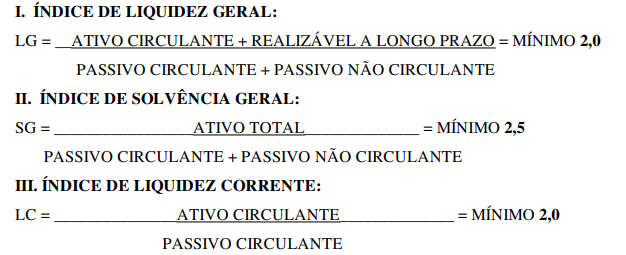  ÍNDICES ECONÔMICOS:  ÍNDICES ECONÔMICOS:  ÍNDICES ECONÔMICOS: OBSERVAÇÕES: Consórcio: Não. VISITA PRÉVIA: 5.1. Será facultada à LICITANTE visitar o local da obra para obter as informações necessárias para a elaboração da Proposta, correndo por sua conta os custos respectivos.5.1.1. As visitas deverão ser realizadas em conjunto com representantes do TJMG, no local destinado à obra, no seguinte endereço - Comarca: Mateus Leme - Avenida Evangelina Moreira, Bairro Santa Bárbara, Mateus Leme-MGTelefones: (31) 3535-1850 /3535-2779.Horário: 12:00 às 17:00. Clique aqui para obter informações do edital. OBSERVAÇÕES: Consórcio: Não. VISITA PRÉVIA: 5.1. Será facultada à LICITANTE visitar o local da obra para obter as informações necessárias para a elaboração da Proposta, correndo por sua conta os custos respectivos.5.1.1. As visitas deverão ser realizadas em conjunto com representantes do TJMG, no local destinado à obra, no seguinte endereço - Comarca: Mateus Leme - Avenida Evangelina Moreira, Bairro Santa Bárbara, Mateus Leme-MGTelefones: (31) 3535-1850 /3535-2779.Horário: 12:00 às 17:00. Clique aqui para obter informações do edital. OBSERVAÇÕES: Consórcio: Não. VISITA PRÉVIA: 5.1. Será facultada à LICITANTE visitar o local da obra para obter as informações necessárias para a elaboração da Proposta, correndo por sua conta os custos respectivos.5.1.1. As visitas deverão ser realizadas em conjunto com representantes do TJMG, no local destinado à obra, no seguinte endereço - Comarca: Mateus Leme - Avenida Evangelina Moreira, Bairro Santa Bárbara, Mateus Leme-MGTelefones: (31) 3535-1850 /3535-2779.Horário: 12:00 às 17:00. Clique aqui para obter informações do edital. OBSERVAÇÕES: Consórcio: Não. VISITA PRÉVIA: 5.1. Será facultada à LICITANTE visitar o local da obra para obter as informações necessárias para a elaboração da Proposta, correndo por sua conta os custos respectivos.5.1.1. As visitas deverão ser realizadas em conjunto com representantes do TJMG, no local destinado à obra, no seguinte endereço - Comarca: Mateus Leme - Avenida Evangelina Moreira, Bairro Santa Bárbara, Mateus Leme-MGTelefones: (31) 3535-1850 /3535-2779.Horário: 12:00 às 17:00. Clique aqui para obter informações do edital. 